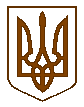 УкраїнаБаришівська  селищна  радаБаришівського  районуКиївської  областіР І Ш Е Н Н Я         09.01.2019		                                                                № 15-01-07                                                           смт Баришівка            Про  виготовлення  печаток та штампів для  довідок старостам          відповідних  старостинських  округів Баришівської  селищної  ради        З метою належного надання адміністративних послуг на всій території Баришівської селищної ради  та відповідно до постанови  Кабінету  Міністрів України  від 30 листопада  2011 року  №  1242 «Про затвердження  Типової інструкції з діловодства у центральних органах виконавчої влади, Раді міністрів Автономної Республіки  Крим, місцевих органах виконавчої влади» та постанови  Кабінету Міністрів України  від 27 листопада 1998 року                 № 1893  «Про затвердження Інструкції про порядок обліку, зберігання і  використання документів, справ, видань та інших матеріальних носіїв інформації, які містять службову  інформацію», селищна  рада  вирішила:       1.Виготовити печатки та штампи для довідок відповідних старостинських округів (на  печатках та штампах повинні  міститися  такі  відомості:  назва  та  код  ЄДРПОУ  селищної ради, адреса, місце знаходження  центральної  садиби  та  назва  старостинського  округу).      2.Печатки та штампи  для  довідок  видаються  в.о. старост  старостинських  округів.      3.Покласти на в.о. старост старостинських округів персональну відповідальність за збереження та використання печаток та штампів, які використовуються  в  роботі  відповідно до положень.        4.Ведення журналу обліку та видачі  печаток та штампів доручити секретарю селищної ради.     5.Контроль за виконанням цього рішення залишаю за собою.        Селищний   голова                                                        О.П.Вареніченко  